Publicado en Ciudad de México el 18/10/2021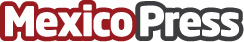 Tala recauda $145 millones Serie E para convertirse en la plataforma financiera más grande para los sub-bancarizados del mundoLa ronda impulsará el lanzamiento de nuevos servicios de cuentas móviles primero y soluciones criptográficas para los mercados emergentesDatos de contacto:Moises Hernandez5544884729Nota de prensa publicada en: https://www.mexicopress.com.mx/tala-recauda-145-millones-serie-e-para Categorías: Finanzas Marketing E-Commerce http://www.mexicopress.com.mx